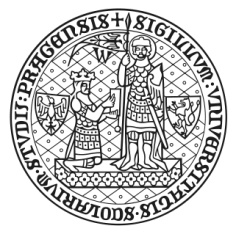 Univerzita Karlova, Fakulta sociálních věd,Smetanovo nábřeží 6, 110 01 Praha 1DIČ: CZ00216208IČO: 00216208     Bankovní spojení: xxxxxxxxxxxxxxxxxxxxxxxxxxxxxxxxxxxxxxxxxxxxxxxxxxxxxxxxUniverzita Karlova, Fakulta sociálních vědSmluvní podmínky   1. Uzavření smlouvy, účinnost smlouvy: Smlouva je platně uzavřena okamžikem písemného přijetí objednávky ve lhůtě uvedené v textu objednávky. Účinnosti nabývá smlouva dnem zveřejnění prostřednictvím registru smluv, pokud se na smlouvu taková povinnost ze zákona vztahuje, jinak dnem přijetí objednávky.  2. Objednatel požaduje dodat tyto dokumenty:  ) dodací listzáruční prohlášení uživatelská příručka v českém jazyce dokument k přepravěprohlášení o shoděrevizní zprávaprotokol o zaškolení obsluhyJiný doklad – přístupové údaje3. Platební podmínky: Objednatel neposkytuje zálohy; daňový doklad - faktura bude splňovat požadavky z. č. 235/2004 Sb., v pl. znění, z. č. 563/1991 Sb., v pl. znění. Platby budou provedeny bezhotovostním převodem na účet dodavatele. Fakturu lze vystavit nejdříve od účinnosti smlouvy a po poskytnutí řádného plnění.    4. Splatnost faktury: minimálně 21 kalendářních dnů od doručení faktury.  5. Záruka za dodané zboží: NR6. Odpovědnost za vady plnění. Dodavatel uzavřením smlouvy prohlašuje, že jím poskytnuté plnění bude bez vad a bude sloužit ke sjednanému účelu; odpovědnost za vadné plnění, případnou škodu se řídí příslušnými ustanoveními občanského zákoníku; odpovědnost ze záruky tím není dotčena.    7. Právní úprava. Smluvní závazky se řídí českým právním řádem, zejména příslušnými ustanoveními zákona č. 89/2012 Sb., občanský zákoník. 8. Zveřejnění smlouvy. Podmínky zveřejnění smlouvy se řídí z.č. 340/2015 Sb., o registru smluv, ve znění pozdějších předpisů.  9. Pokud smlouva podléhá ze zákona zveřejnění v registru smluv, zaslání smlouvy do registru smluv zajistí FSV neprodleně po uzavření smlouvy. FSV bude informovat dodavatele o provedení registrace tak, že mu zašle kopii potvrzení správce registru smluv o uveřejnění smlouvy bez zbytečného odkladu poté, kdy sama potvrzení obdrží, popř. již v průvodním formuláři vyplní příslušnou kolonku s ID datové schránky dodavatele. 10. Na faktuře uveďte, prosím, tento údaj: Projekt „Podpora rozvoje studijního prostředí na Univerzitě Karlově – VRR“,- EFRR, Reg.č CZ.02.2.67/0.0/0.0/17_044/0008562 je spolufinancován Evropskou unií v rámci Operačního programu Výzkum, vývoj a vzdělávání (OP VVV).Objednávkač. 15/044ObjednáváxxxxxxxxxxxxxxxxxxxxxxxxxxxxxxxxxxxxxxxxxxxxxxxxObjednáváTelefon:xxxxxxxxxxxxxxE-mail: xxxxxxxxxxxxxxxxxxxxxAdresa dodavateleThomson Reuters Czech Republic s.r.o.,Václavské nám. 19, 110 00 Praha 1, Czech RepublicIČ: 62917552V Praze dne:9. 7. 2018Objednáváme si u Vaší firmy následující služby/zboží:Na základě provedeného průzkumu trhu objednáváme Thomson Reuters Eikon – informační systém pro sledování vývoje na finančním trhu, včetně přístupu do databáze Datastream a včetně podpory dle přiložené nabídky (příloha č. 1)Předpokládaná cena bez DPH: 15 600 EURvčetně DPH: 18 876 EURDodací adresa: Univerzita Karlova, Fakulta sociálních vědSmetanovo nábř. 6, 110 01 Praha 1Dodací lhůta: 10 pracovních dní od podpisu smluvních a licenčních podmínek (příloha č. 2) a potvrzení objednávkyFakturační adresa:Projekt „Podpora rozvoje studijního prostředí na Univerzitě Karlově – VRR“,- EFRR, Reg.č CZ.02.2.67/0.0/0.0/17_044/0008562 je spolufinancován Evropskou unií v rámci Operačního programu Výzkum, vývoj a vzdělávání (OP VVV).Platba fakturou, ve které uveďte číslo této objednávky.Součástí objednávky jsou smluvní podmínky uvedené v této objednávce.Lhůta k přijetí objednávky je 5 kalendářních dnů od doručení objednávky.       PhDr. Alice Němcová Tejkalová, Ph.D.,            děkanka                